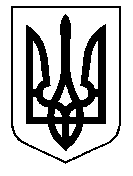 ТАЛЬНІВСЬКА РАЙОННА РАДАЧеркаської областіР  І  Ш  Е  Н  Н  Я09.12.2013                                                                                               № 24-6/VIПро план діяльності з підготовки проектів регуляторних актів Тальнівської районної ради на 2014 рік  Відповідно до пункту 6 частини 1 статті 43, статті 59 Закону України «Про місцеве самоврядування в Україні», статей 7, 13, 32  Закону України «Про засади державної регуляторної політики у сфері господарської діяльності», врахувавши висновки постійної комісії районної ради з питань роботи агропромислового комплексу та базових галузей народного господарства, розвитку підприємництва, районна рада   ВИРІШИЛА: 1. Затвердити план діяльності з підготовки проектів регуляторних актів Тальнівської районної ради на 2014 рік (додається).2. План діяльності з підготовки проектів регуляторних актів Тальнівської районної ради на 2014 рік опублікувати в районній газеті «Колос Тальнівщини» та розмістити на офіційному веб - сайті Тальнівської районної ради.3. Контроль за виконанням рішення покласти на постійну комісію районної ради з питань роботи агропромислового комплексу та базових галузей народного господарства, розвитку підприємництва.Голова районної ради                                                 В.ГлухенькийДодатокдо рішення районної ради 09.12.2013 № 24-6/VIПлан діяльностіз підготовки проектів  регуляторних актів Тальнівської районної ради на 2014 рікКеруючий справамивиконавчого  апарату районної ради                                            В.Карпук    №п\пВид документаНазва проекту регуляторного актаМета прийняття проекту регуляторного актаТермін  підготовки проекту регуляторного актаНайменування розробників проекту1.Рішення районної радиПро батьківську плату за  харчування  в навчально-виховних комплексахПосилення контролю за дотриманням норм харчування і забезпечення дотримання вимог чинного законодавства при організації харчуванняІ квартал 2014 рокуВідділ освіти Тальнівської районної державноїадміністрації